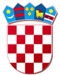 REPUBLIKA HRVATSKAVARAŽDINSKA ŽUPANIJAOPĆINA VELIKI BUKOVECOSNOVNA ŠKOLA VELIKI BUKOVECŠKOLSKI ODBORKLASA: 007-04/22-01/1URBROJ: 2186-140-07-22-20Veliki Bukovec, 6. listopada 2022.ZAPISNIKs 18. sjednice Školskog odbora održane 6. listopada 2022. godine u 18:00 sati u učionici jezičnog kabineta Osnovne škole Veliki Bukovec.Sjednici prisutni članovi ŠO: Marinka Mlinari, Snježana Gložinić, Marina Rajh i Dalida SeverSjednici nisu prisutni: Sandra Ciler Horvat, Katarina Bocko i Jasenka Zdelar - opravdanoOstali prisutni: Željka Marković-Bilić, ravnateljica školePredsjednica Školskog odbora otvara sjednicu, pozdravlja prisutne i konstatira kako postoji kvorum za donošenje pravovaljanih odluka.Predsjednica predlaže sljedeći Dnevni red:Verifikacija Zapisnika s prethodne sjedniceDonošenje Kurikuluma Osnovne škole Veliki Bukovec za školsku godinu 2022./2023.Donošenje Godišnjeg plana i programa rada Osnovne škole Veliki Bukovec za školsku godinu 2022./2023.Donošenje Prijedloga financijskog plana za 2023. godinu i projekcije za 2024. i 2025. godinuSuglasnost Školskog odbora ravnateljici za zapošljavanje učiteljice razredne nastave u produženom boravku na neodređeno puno radno vrijemeDonošenje Pravilnika o izmjenama Pravilnika o kućnom redu Osnovne škole Veliki BukovecSuglasnost Školskog odbora za zapošljavanje zaposlenika škole na Projektu LORISuglasnost Školskog odbora za pokretanje postupka jednostavne nabave čija procijenjena vrijednost prelazi 100.000,00 kunaOstaloPredloženi dnevni red jednoglasno se usvaja.Ad. 1. Prisutni su upoznati sa Zapisnikom s prethodne sjednice Školskog odbora (u daljnjem tekstu ŠO). Primjedaba nije bilo te se takav usvaja.         Zapisnik sastavila:						      Predsjednica Školskog odbora:                               	Dalida Sever	                                                                                                 Marinka MlinarićAd. 2.Donošenje Kurikuluma Osnovne škole Veliki Bukovec za školsku godinu 2022./2023.Na sjednici Školskog odbora jednoglasno je donesen Kurikulum Osnovne škole Veliki Bukovec za školsku godinu 2022./2023.         Ad.3Donošenje Godišnjeg plana i programa rada Osnovne škole Veliki Bukovec za školsku godinu 2022./2023.Na sjednici Školskog odbora jednoglasno je donesen Godišnji plan i program rada Osnovne škole Veliki Bukovec za školsku godinu 2022./2023.Ad.4Donošenje Prijedloga financijskog plana za 2023. godinu i projekcije za 2024. i 2025. godinuNa sjednici Školskog odbora jednoglasno je donesen Prijedlog financijskog plana za 2023. godinu i projekcija za 2024. i 2025. godinuAd.5Suglasnost Školskog odbora ravnateljici za zapošljavanje učiteljice razredne nastave u produženom boravku na neodređeno puno radno vrijemeNa sjednici Školskog odbora jednoglasno je dana suglasnost ravnateljici za zapošljavanje Marije Krušelj, temeljem Uputnice, na radno mjesto učiteljice razredne nastave u produženom boravku na neodređeno puno radno vrijemeAd.6Donošenje Pravilnika o izmjenama Pravilnika o kućnom redu Osnovne škole Veliki BukovecNa sjednici Školskog odbora jednoglasno je donesen Pravilnik o izmjenama Pravilnika o kućnom redu Osnovne škole Veliki BukovecAd.7Suglasnost Školskog odbora za zapošljavanje zaposlenika škole na Projektu LORINa sjednici Školskog odbora jednoglasno je dana suglasnost za zapošljavanje ravnateljice na Projektu LORI i suglasnost ravnateljici za zapošljavanje zaposlenika škole koji će raditi na Projektu LORIAd.8Suglasnost Školskog odbora za pokretanje postupka jednostavne nabave čija procijenjena vrijednost prelazi 100.000,00 kunaNa sjednici Školskog odbora jednoglasno je dana suglasnost za pokretanje dvaju postupaka jednostavne nabave čija procijenjena vrijednost prelazi 100.000,00 kuna, a odnose se na nabavu vezanu uz Projekt LORI.Ad.9OstaloSjednica je završila u 18:50 sati.        Zapisnik sastavila:						      Predsjednica Školskog odbora:                               	Dalida Sever	                                                                                                 Marinka MlinarićPrivitak:Kurikulum Osnovne škole Veliki Bukovec za školsku godinu 2022./2023         Godišnji plan i program rada Osnovne škole Veliki Bukovec za školsku godinu 2022./2023.Prijedlog financijskog plana za 2023. godinu i projekcija za 2024. i 2025. godinuPravilnik o izmjenama Pravilnika o kućnom redu Osnovne škole Veliki Bukovec